Как научить ребёнка учиться самостоятельно? О родительских ошибках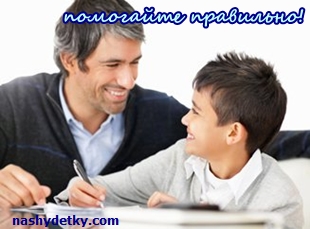 Знакома вам ситуация, когда ребёнку задают домашнее задание, а он бежит за помощью к вам? - Мама, как начать сочинение? О чём написать? - Папа, а эта задача решается плюсом или минусом? И т.п.А мы вместо того, чтобы привить ребёнку самостоятельность в обучении, берём и отвечаем на эти вопросы прямо, даём ребёнку подсказки: - Начни так… Напиши о том… Вот тут еще можешь рассказать об этом… - Конечно же, с плюсом! И т.д.То есть мы, желая ребенку помочь, помогаем ему неправильно! Мы подсказываем ему решение проблемы и не даём учиться самостоятельно. И даже не приучаем к этому.А ведь именно знания, полученные самостоятельно, именно те знания, которые ребёнок «выкопал» сам, до которых дошёл своим умом, именно эти знания закрепляются у него надолго! О радости личных достижений я вообще молчу.Поэтому я рекомендую вам не лениться, не идти на поводу у своего ребенка, а учить его учиться самостоятельно, заниматься развитием навыков самостоятельной работы по добыванию и применению знаний.Помехой для самостоятельности в обучении вашему ребёнку могут служить его внешкольные интересы (хочется поиграть с друзьями, посмотреть мультфильм и т.д.), отсутствие интереса к учебе, отсутствие необходимых навыков самостоятельной работы, а также упущенные ранее моменты в учебе.Поэтому с ребёнком действительно надо поработать, необходимо устранить всё, что мешает ему учиться самостоятельно, и добавить то, что будет этому способствовать.Необходимо:- пробудить интерес ребенка к учебе;
- развить в ребёнке такие качества, как наблюдательность, дисциплинированность и ответственность;
- развить творческое воображение ребёнка;
- выявить и вернуть ребенку знания, которые он упустил ранее;
- заняться развитием навыков самостоятельной работы;
- создать дома оптимальные условия для самостоятельности в обучении.Вот он, ваш чёткий план. Берите его и прорабатывайте со своим ребёнком. И после такой работы вы и сами убедитесь, насколько крепки знания, полученные самостоятельно, а не поданные на тарелочке с голубой каёмочкой.Возможно, кто-то из вас уже знает, как проработать все эти моменты. Тогда начинайте действовать!Если кто-то не знает, вы можете попробовать обсудить это с учителем вашего ребёнка. Хотя я сомневаюсь, что учитель даст вам полную методику работы, но пару ценных советов по развитию навыков самостоятельной работы он дать может. А это уже лучше, чем ничего. А достигнутые результаты положительно скажутся на всей дальнейшей учебной деятельности ребёнка.
Что же, дорогие мои, все советы даны, план работы намечен, как это воплотить, подсказано. Мне остаётся только пожелать вам: не полагайтесь только на школу и учите детей учиться самостоятельно и с интересом! А результат не заставит себя ждать!